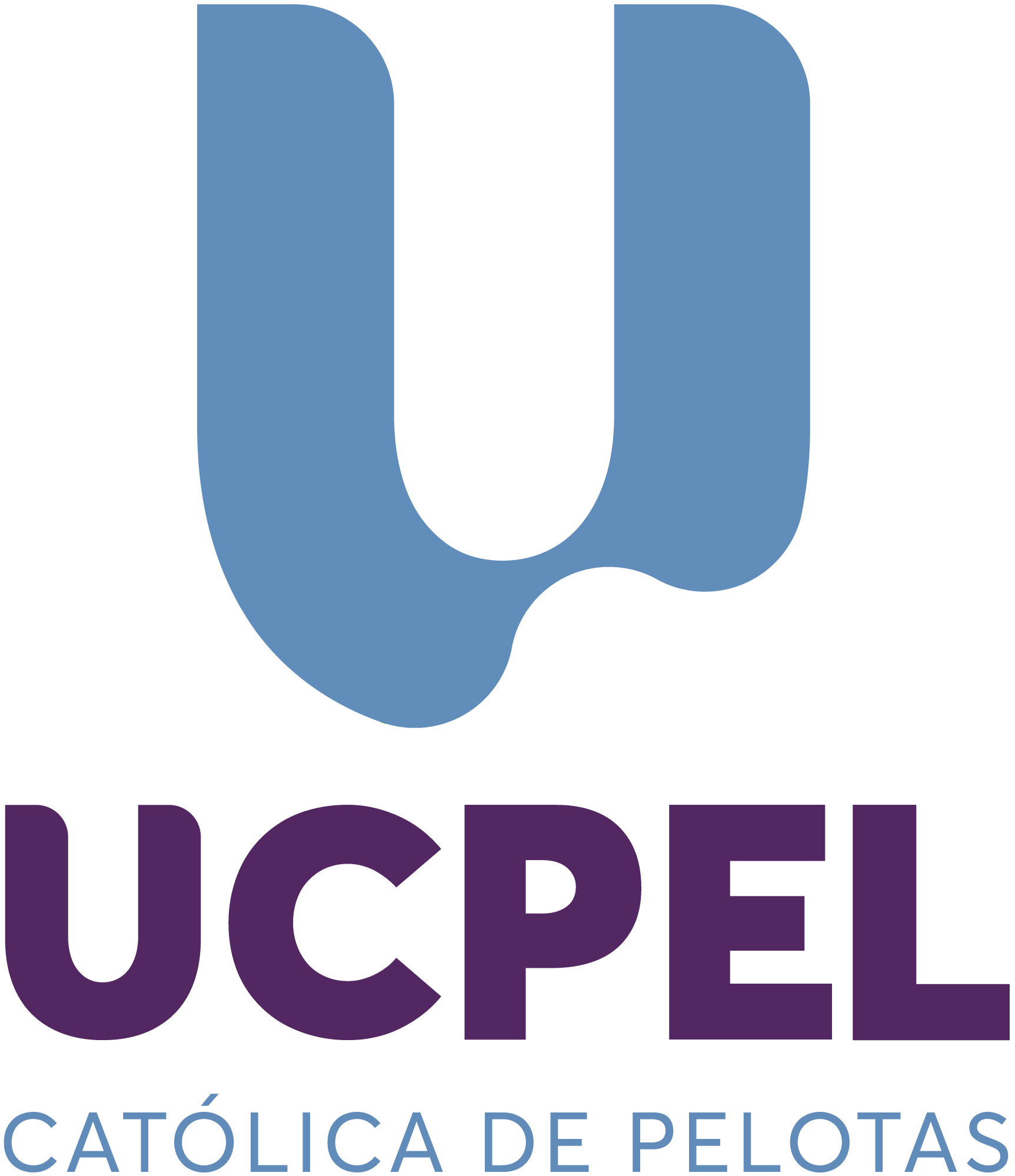 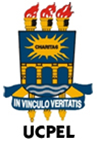 Observação: Os patrocínios podem ocorrer em valores monetários ou doações de materiais, brindes etc.UNIVERSIDADE CATÓLICA DE PELOTASPRÓ-REITORIA ACADÊMICACOORDENAÇÃO DE EDUCAÇÃO CONTINUADA E EXTENSÃOPROJETO DE CURSO RÁPIDO / CURSO DE EXTENSÃOATIVIDADE DE EDUCAÇÃO CONTINUADA1. DADOS DE IDENTIFICAÇÃO1. DADOS DE IDENTIFICAÇÃO1. DADOS DE IDENTIFICAÇÃO1. DADOS DE IDENTIFICAÇÃO1. DADOS DE IDENTIFICAÇÃO1.1. Título:1.1. Título:1.1. Título:1.1. Título:1.1. Título:1.2. Promoção: 1.2. Promoção: 1.2. Promoção: 1.2. Promoção: 1.2. Promoção: 1.3. Curso(s) de graduação/programa(s) de vinculação:  1.3. Curso(s) de graduação/programa(s) de vinculação:  1.3. Curso(s) de graduação/programa(s) de vinculação:  1.3. Curso(s) de graduação/programa(s) de vinculação:  1.3. Curso(s) de graduação/programa(s) de vinculação:  1.4. Tipo de Curso: 1.4. Tipo de Curso: 1.5. Modalidade:(  ) Online(  ) Presencial(  ) Híbrido1.5. Modalidade:(  ) Online(  ) Presencial(  ) Híbrido1.6. Abrangência:(  ) Local(  ) Regional(  ) Nacional(  ) Internacional1.7. Público-alvo: 1.7. Público-alvo: 1.7. Público-alvo: 1.7. Público-alvo: 1.7. Público-alvo: 1.8. Carga horária da atividade:  1.8. Carga horária da atividade:  1.8. Carga horária da atividade:  1.9. Número de vagas:  1.9. Número de vagas:  1.10. Período de inscrições:  1.10. Período de inscrições:  1.10. Período de inscrições:  1.10. Período de inscrições:  1.10. Período de inscrições:  1.11. Valores:Estudantes/Professores/Funcionários APAC/UCPel:Estudantes/Professores/Funcionários APAC/UCPel:Estudantes/Professores/Funcionários APAC/UCPel:Estudantes/Professores/Funcionários APAC/UCPel:1.11. Valores:Egressos UCPel e Estudantes visitantes:Egressos UCPel e Estudantes visitantes:Egressos UCPel e Estudantes visitantes:Egressos UCPel e Estudantes visitantes:1.11. Valores:Profissionais/outros:Profissionais/outros:Profissionais/outros:Profissionais/outros:1.12. Data de início:  1.12. Data de início:  1.12. Data de início:  1.13. Data de término:1.13. Data de término:1.14. Local(is) de realização:1.14. Local(is) de realização:1.14. Local(is) de realização:1.14. Local(is) de realização:1.14. Local(is) de realização:2. EQUIPE DE TRABALHO2. EQUIPE DE TRABALHO2. EQUIPE DE TRABALHO2. EQUIPE DE TRABALHO2.1. Coordenador do Curso rápido / Curso de extensão.2.1. Coordenador do Curso rápido / Curso de extensão.2.1. Coordenador do Curso rápido / Curso de extensão.2.1. Coordenador do Curso rápido / Curso de extensão.NomeCategoria FuncionalTitulaçãoCentro / Instituição de Origem2.2. Docentes/Profissionais Colaboradores2.2. Docentes/Profissionais Colaboradores2.2. Docentes/Profissionais Colaboradores2.2. Docentes/Profissionais ColaboradoresNomeCategoria FuncionalTitulaçãoCentro / Instituição de Origem3. DADOS DA ATIVIDADE3.1. Resumo e justificativa3.2. Objetivos: 3.2. Objetivos: 3.2.1. Geral:  3.2.2. Específicos:3.3.  Metodologia:3.4. Referências bibliográficas:4. CRONOGRAMA DE ATIVIDADES:4. CRONOGRAMA DE ATIVIDADES:4. CRONOGRAMA DE ATIVIDADES:4. CRONOGRAMA DE ATIVIDADES:4. CRONOGRAMA DE ATIVIDADES:4. CRONOGRAMA DE ATIVIDADES:4. CRONOGRAMA DE ATIVIDADES:4. CRONOGRAMA DE ATIVIDADES:4. CRONOGRAMA DE ATIVIDADES:4. CRONOGRAMA DE ATIVIDADES:4. CRONOGRAMA DE ATIVIDADES:4. CRONOGRAMA DE ATIVIDADES:AtividadesAno(s): XXXXAno(s): XXXXAno(s): XXXXAno(s): XXXXAno(s): XXXXAno(s): XXXXAno(s): XXXXAno(s): XXXXAno(s): XXXXAno(s): XXXXAno(s): XXXXAtividadesFEVMARABRMAIJUNJULAGOSETOUTNOVDEZElaboração de projetoDivulgação e inscriçõesExecução do projetoRelatório final5. PROGRAMAÇÃO:5. PROGRAMAÇÃO:5. PROGRAMAÇÃO:5. PROGRAMAÇÃO:5. PROGRAMAÇÃO:DataHorário(Inicial – Final)ProgramaçãoMinistrante(s)Local(is)xx/xx/xxxxxx:xx – xx:xxxx/xx/xxxxxx:xx – xx:xxxx/xx/xxxxxx:xx – xx:xxxx/xx/xxxxxx:xx – xx:xx6. AVALIAÇÃO: (Critérios e formas)7. PRODUÇÃO ACADÊMICA PREVISTA (Se houver)8. PATROCÍNIO(S) (Se houver)8. PATROCÍNIO(S) (Se houver)8. PATROCÍNIO(S) (Se houver)8. PATROCÍNIO(S) (Se houver)Patrocinador(es)Forma de patrocínioConfirmado?Valor ( R$ )9. DESPESAS9. DESPESAS9. DESPESAS9.1. Despesas com Docente(s)/Colaborador(es) vinculado(s) à UCPel9.1. Despesas com Docente(s)/Colaborador(es) vinculado(s) à UCPel9.1. Despesas com Docente(s)/Colaborador(es) vinculado(s) à UCPelNomeCategoria funcionalC. H.9.2 Despesas com Docente(s)/Colaborador(es) de outra(s) Instituição(ões)9.2 Despesas com Docente(s)/Colaborador(es) de outra(s) Instituição(ões)9.2 Despesas com Docente(s)/Colaborador(es) de outra(s) Instituição(ões)9.2 Despesas com Docente(s)/Colaborador(es) de outra(s) Instituição(ões)NomeCategoria funcionalC. H.Valor hora (R$)9.3. Despesas com Acadêmicos Bolsistas9.3. Despesas com Acadêmicos Bolsistas9.3. Despesas com Acadêmicos Bolsistas9.3. Despesas com Acadêmicos BolsistasNomeValor mensalNº mesesTotal (R$)9.4. Despesas com transporte, estadia, ajuda de custo, correio, cópias, material de divulgação, anúncios, certificados, materiais, serviços e outros.9.4. Despesas com transporte, estadia, ajuda de custo, correio, cópias, material de divulgação, anúncios, certificados, materiais, serviços e outros.9.4. Despesas com transporte, estadia, ajuda de custo, correio, cópias, material de divulgação, anúncios, certificados, materiais, serviços e outros.9.4. Despesas com transporte, estadia, ajuda de custo, correio, cópias, material de divulgação, anúncios, certificados, materiais, serviços e outros.9.4. Despesas com transporte, estadia, ajuda de custo, correio, cópias, material de divulgação, anúncios, certificados, materiais, serviços e outros.ItemEspecificaçãoQuantidadeValor unitárioTotal (R$)12310.  OBSERVAÇÕES:11.  ANEXOS: